Федеральное государственное бюджетное образовательное учреждениевысшего образования "Первый Санкт-Петербургский государственный медицинский университет имени И.П. Павлова"Министерства здравоохранения Российской Федерации(ФГБОУ ВО ПСПбГМУ им. И.П. Павлова Минздрава России)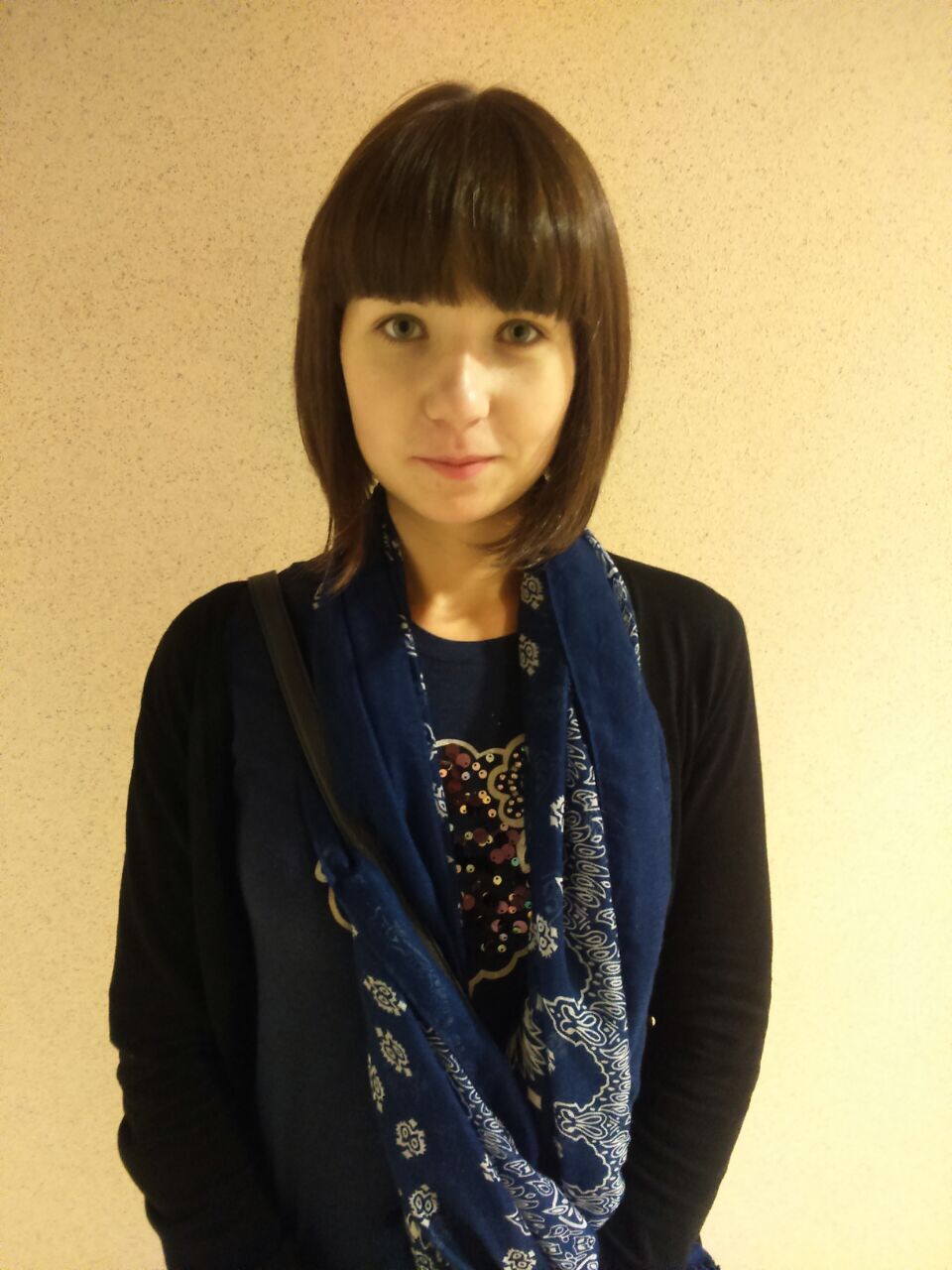 ПОРТФОЛИО ОРДИНАТОРАФ.И.О. ____Аникина Лилия Камилевна ________________________________________Кафедра ____Офтальмологии с клиникой___________________________________________Специальность ____31.08.59 Офтальмология______________________________________________Форма обучения: _______ свободный конкурс ______________________________________Раздел  1. Уровень профессиональных знанийПримечание. Отражается  уровень профессиональных знаний ординатора, реализуемый в различных направлениях деятельности, таких как участие в научных конференциях, ведение научно-исследовательской работы, участие в работе кружков, самообразование, дополнительное образование. Фиксируются материалы, отражающие деятельность по обобщению и распространению профессиональных знаний, в виде участия в научных конференциях и создания публикаций, творческих отчетов, рефератов, докладов и т.д. При наличии публикаций фиксируется название публикации и прилагаются: титульный лист печатного издания, страница «содержание» сборника, в котором помещена публикация, текст публикации, интернет-адрес, диплом/сертификат.Раздел  2. Уровень профессиональных умений и владенийПримечание. Фиксируются материалы, отражающие деятельность ординатора, в виде участия в олимпиадах/профессиональных конкурсах.Примечание. Фиксируются показатели реализации профессиональных умений и владений в процессе прохождения учебной и производственной  практик (прикладываются листы учета практических умений и владений). Раздел  3. Уровень общекультурных компетенций.Примечание. Участие в воспитательной и культурно-досуговой деятельности Университета, к которой относятся следующие формы: подготовка и участие в фестивалях, общевузовских и факультетских мероприятиях, волонтерских и донорских акциях, конкурсах, смотрах, спортивных соревнованиях, выставках;  участие  в  профориентационной работе; творческие работы, кураторство, работа в качестве старосты, в органах самоуправления, общественных молодёжных объединениях, акциях, демонстрациях   и т.д. Раздел 4. Индивидуальные достижения обучающегосяПримечание. В данном разделе могут быть представлены отзывы преподавателей,  руководителей практик, характеристики из медицинских организаций, общественных организаций, выписки из приказов о премировании и т.д. Примечание. Помещаются все имеющиеся у ординатора сертифицированные документы/копии документов, подтверждающие его индивидуальные достижения. Которые не вошли в другие разделы портфолио или которые обучающийся считает значимыми индивидуальными достижениями.Требования  к портфолио обучающегосяВедение портфолио осуществляется самим обучающимся в электронном/печатном виде (папка-накопитель с файлами). Каждый отдельный материал, включенный в портфолио, датируется. Фиксация результатов деятельности осуществляется систематически. В портфолио могут быть включены фотографии, отражающие деятельность обучающегося (не более 15). Портфолио в печатном виде представляется на государственную итоговую аттестацию.Год поступления 2019Год окончания 2021Контактный телефон 89112677702E-mail  lily-sai@yandex.ruУчастие в профессиональных конференциях,  семинарах, симпозиумахУчастие в профессиональных конференциях,  семинарах, симпозиумахУчастие в профессиональных конференциях,  семинарах, симпозиумахУчастие в профессиональных конференциях,  семинарах, симпозиумахУчастие в профессиональных конференциях,  семинарах, симпозиумах№Название конференций (семинаров и т.д.)Уровень (образовательной организации, региональный,всероссийский, международный)Форма участияДата  и место проведения1.24 Международный  Офтальмологический Конгресс «Белые ночи»МеждународныйСлушатель28.05.2018-1.06.2018  Конгресс-центр отеля «Санкт-Петербург», Пироговская набережная 5/22.23 Международный  Офтальмологический Конгресс «Белые ночи»МеждународныйСлушатель29.05.2017-2.06.2017 Конгресс-центр отеля «Санкт-Петербург», Пироговская набережная 5/2  3Фиксированные комбинации в лечении глаукомыСлушатель13.09.19 Глазной диагностический центр №74Анатомия органа зренияУровень образовательной организацииСлушатель27.09.19 ПСПбМГУ5Важные вопросы терапии у пациентов с ВМД и глаукомойСлушатель 23.10.19 Глазной диагностический центр №76Общая и военная офтальмология: глазные проявления сахарного диабетаНаучно-практическая конференцияСлушатель 25.10.19 Конференц-отель «Холидей Инн»7ПроЗрениеВидео-конференция (СПб, Казань, Краснодар)Слушатель26.10.19 Park Inn by Radisson8Инфекционно-воспалительные заболевания глаз. Разбор клинического случаяКруглый столСлушатель 31.10.19 Глазной диагностический центр №79Новые возможности в противовоспалительной терапии в офтальмологииНаучно-практическая конференцияСлушатель31.10.19 Crown Plaza 10Оценка роговицы с помощью современных приборовСлушатель06.11.19 Глазной диагностический центр №711Академия глаукомыНаучно-практическая конференцияСлушатель14.11.19 Redisson Sonya Отель12Биомикроскопия глаза Уровень образовательной организацииСлушатель19.11.19 ПСПбМГУ13Современные возможности исключения системных побочных реакций при медикаментозном лечении глаукомыСлушатель 27.11.19 Глазной диагностический центр №7Участие в учебно-исследовательской работеУчастие в учебно-исследовательской работеУчастие в учебно-исследовательской работеУчастие в учебно-исследовательской работеТема учебно-исследовательской работы (реферат, презентация, доклад и т.д.)Дисциплина (модуль) /Сроки работыРезультат (Оценка/отзыв)1. 2345Участие в научно-исследовательской работеУчастие в научно-исследовательской работеУчастие в научно-исследовательской работеУчастие в научно-исследовательской работеДисциплина (модуль) /Сроки работыДисциплина (модуль) /Сроки работыРезультат (Оценка/отзыв)1. LXXIX научно-практическая конференция «Актуальные вопросы экспериментальной и клинической медицины», соавтор доклада «Оценка отдаленных результатов реконструкции век после хирургического лечения базалиомы»Офтальмология/ февраль-март 2018 г.Сертификат участника2LXXX научно-практическая конференция «Актуальные вопросы экспериментальной и клинической медицины», соавтор доклада «Экспансиятринуклеотидныхповторов иэндотелиальнаядистрофия роговицы»Офтальмология/февраль-март 2019 г.Сертификат участник3VIII Международный молодежный медицинский конгресс "Санкт-Петербургские научные чтения-2019"Офтальмология/ноябрь 2019г.Диплом II степени45СамообразованиеСамообразованиеСамообразованиеСамообразование№Название индивидуальной программы самообразования (курсы, посещение профессиональных выставок, форумов, чтение профессиональной литературы и т.д.)Дата Результат 1Кански Д. Клиническая офтальмология: систематизированный подход / Д. Кански, В. П. Еричев. - 2-е изд. изд. - М. : Логосфера, 2009. - 944 с.2018-2019 гг.прочитан2Руководство по клинической офтальмологии / ред.: А. Ф. Бровкина, Ю. С. Астахов, 2014. - 960 с.2018-2019 гг.прочитан3.Клиническая анатомия органа зрения человека / Е.Е. Сомов. – 4-е изд. – М.: МЕДпресс-информ, 2016. – 136 с.: ил.2018г.прочитан4.Дополнительное образованиеДополнительное образованиеДополнительное образование1.Название образовательной программыВид обучения (второе высшее, профессиональная переподготовка, повышение квалификации, тренинг, семинар и т.д.)-Место и сроки обучения (если не закончено, то дата начала)-Подтверждающий документ (диплом, свидетельство, удостоверение, сертификат), его номер и дата выдачи-2.Владение персональным компьютером□ Не владею                  □ Уверенный пользователь□ Начальные навыки   □ Продвинутый пользовательКомпьютерные программы, с которыми Вы умеете работатьПакет Microsoft Office3.Иностранный язык□ Английский□ Немецкий□ Французский□ другой Уровень владения□ Не владею                  □ Начальный уровень        □ Разговорный□ Со словарем                    □ Свободное общениеУчастие в олимпиадах/профессиональных конкурсахУчастие в олимпиадах/профессиональных конкурсахУчастие в олимпиадах/профессиональных конкурсахУчастие в олимпиадах/профессиональных конкурсахУчастие в олимпиадах/профессиональных конкурсахУчастие в олимпиадах/профессиональных конкурсах№НазваниеДисциплина / профессиональный модульДатаФорма участияРезультат№Название  практики База практикиСроки прохожденияРезультат12. 3.4.Опыт работыОпыт работыОпыт работыОпыт работыОпыт работы№В качестве кого работалМесто работыПериод работыПодтверждающий документ1Палатная медсестраНИИ ДОГиТ им. Р.М.Горбачевойс 20.04.2017 по настоящий моментУчастие в общественной деятельности (волонтерство, донорство, студенческое самоуправление и др.)Участие в общественной деятельности (волонтерство, донорство, студенческое самоуправление и др.)Участие в общественной деятельности (волонтерство, донорство, студенческое самоуправление и др.)Участие в общественной деятельности (волонтерство, донорство, студенческое самоуправление и др.)Участие в общественной деятельности (волонтерство, донорство, студенческое самоуправление и др.)№Название Форма участияДата/периодРезультатМедицинское волонтерствоВолонтер 2017-2019ггТворческие достиженияТворческие достиженияТворческие достиженияТворческие достиженияТворческие достижения№ Название мероприятияФорма участияДатаРезультатСпортивные достиженияСпортивные достиженияСпортивные достиженияСпортивные достиженияСпортивные достижения№Название соревнования/вид спортаФорма участияДатаРезультатПубликации/изобретенияПубликации/изобретенияПубликации/изобретенияПубликации/изобретения№Название Выходные данные Издательство, журнал (название, номер, год. страницы) или номер авторского свидетельстваСоавторыЭкспансия тринуклеотидных CTG-повторов в гене TCF4 как маркер эндотелиальной дистрофии роговицы ФуксаОфтальмологические ведомости Том 12, № 2 (2019) с. 11-18Папанян С.С., Астахов С.Ю., Назаров В.Д, Лапин С.В., Новиков С.А., Рикс И.А., Аникина Л.К., Довыденко К.С.Радиомитигирующее действие молибден-содержащего полифенольного препарата BP-C2 на эпителий тощей кишки мышей, подвергнутых г-облучениюСборник научных работ III Петербургского международного онкологического форума "Белые ночи 2017" с. 114-115Губарева Е. А.Майдин М. А.Федорос Е. И.Тындык М. Л.Драчев И. С.Быков В. Н.Аникина Л. К.Нижник В. И.Поощрения, благодарности, факты общественного признанияПоощрения, благодарности, факты общественного признанияПоощрения, благодарности, факты общественного признанияПоощрения, благодарности, факты общественного признания№Основание для поощрения (вид деятельности,  том числе учебной)Форма поощрения (премии, благодарности)№ и дата приказаДокументыДокументыДокументыДокументыДокументы№Название документаСодержание (за какие достижения выдан, о чем свидетельствует документ)Кем выданКогда выдан1.